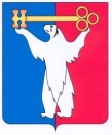 	АДМИНИСТРАЦИЯ ГОРОДА НОРИЛЬСКА КРАСНОЯРСКОГО КРАЯПОСТАНОВЛЕНИЕ13.02.2015	г.Норильск   	              №54О внесении  изменений  в  постановление  Администрации  города  Норильска      от 30.06.2014 №372 «Об утверждении Порядка разработки, утверждения, реализации и проведения оценки эффективности реализации муниципальных программ на территории муниципального образования город Норильск в новой редакции»В целях урегулирования отдельных вопросов, связанных в внесением изменений в муниципальные программы, в соответствии со статьей 179 Бюджетного кодекса Российской Федерации,ПОСТАНОВЛЯЮ:1. Внести в Порядок разработки, утверждения, реализации и проведения оценки эффективности реализации муниципальных программ на территории муниципального образования город Норильск в новой редакции, утвержденный Постановлением Администрации города Норильска от 30.06.2014 №372 (далее –  Порядок), следующие изменения:1.1. в пункте 3.24 Порядка слово «двух» заменить словом «трех»;1.2. пункт 4.5 Порядка исключить.2. Настоящее постановление опубликовать в газете «Заполярная правда» и разместить на официальном сайте муниципального образования город Норильск.Руководитель Администрации города Норильска                               Е.Ю. Поздняков